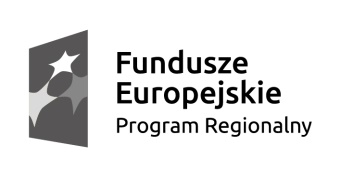 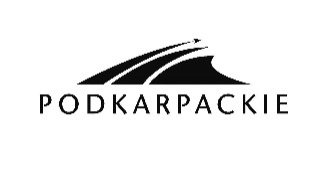 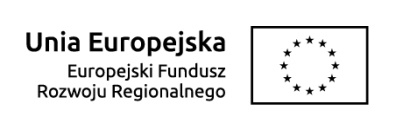 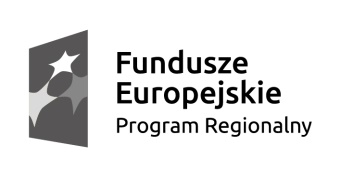 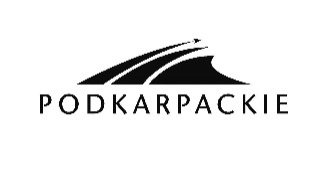 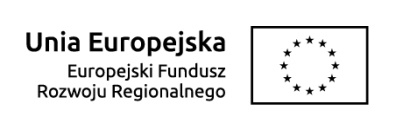 Załącznik Nr 1dOFERTACZĘŚĆ IVW odpowiedzi na ogłoszenie o przetargu nieograniczonym pn.:„Zakup i wdrożenie e-usług, zakup oprogramowania i sprzętu informatycznego dla Gminy Miasto Krosno, Gminy Rymanów i Gminy Frysztak”W imieniu wykonawcy1 …………………………………………………………………………….z siedzibą w ……………………………………………… przy ulicy …………………………….nr faks: ……………………………….., e-mail: ………………………..………………………..oświadczam, co następuje:Oferuję wykonanie zamówienia w zakresie objętym Specyfikacją Istotnych Warunków Zamówienia za łączną kwotę brutto: ................................. zł(słownie: ..........................................................................................................).Oświadczamy, że parametry sprzętu są zgodne z Opisem Przedmiotu Zamówienia.Laptop do modułu obsługi Rady wraz z oprogramowaniem (23 szt.) - Miasto KrosnoProducent i model laptopa: …………………………………………………………...Wynik testu procesora Passmark CPU Mark: ……………………………………..Przekątna i typ wyświetlacza: …………………………………………………………Typ i pojemność pamięci operacyjnej: ………………………………………………Typ i pojemność dysku twardego: ……………………………………………………Typ i ilość portów zewnętrznych: …………………………………………………….Typ kart sieciowych: …………………………………………………………………….Typ wbudowanego napędu dysków optycznych: ………………………………….Typ i długość okresu gwarancyjnego: ……………………………………………….Producent, nazwa i wersja zainstalowanego systemu operacyjnego: ………..Producent, nazwa i wersja zainstalowanego oprogramowania biurowego: …Komputer stacjonarny do obsługi wdrażanych e-usług wraz z oprogramowaniem (10 szt.) - Miasto KrosnoProducent i model komputera: ……………………………………………………….Wynik testu procesora Passmark CPU Mark: …………………………………….Typ i pojemność pamięci operacyjnej: ……………………………………………...Typ i pojemność dysku twardego: …………………………………………………...Typ obudowy komputera: ………………………………………………………………Typ i ilość portów zewnętrznych: …………………………………………………….Typ karty sieciowej: ……………………………………………………………………..Ilość i typ złączy PCI-E: …………………………………………………………………Typ wbudowanego napędu dysków optycznych: ………………………………….Głośność jednostki centralnej mierzona zgodnie z normą ISO 9296 w pozycji obserwatora w trybie pracy dysku IDLE: ………………………………Typ i długość okresu gwarancyjnego komputera: ………………………………..Producent i model monitora LCD: ……………………………………………………Rozmiar przekątnej ekranu monitora LCD: ………………………………………..Rodzaj podświetlenia matrycy: ……………………………………………………….Typ i długość okresu gwarancyjnego monitora LCD: ……………………………Producent, nazwa i wersja zainstalowanego systemu operacyjnego: …..……Producent, nazwa i wersja zainstalowanego oprogramowania biurowego: …Laptop do modułu obsługi rady wraz z oprogramowaniem (17 szt.) – Gmina RymanówProducent i model laptopa: …………………………………………………..………Wynik testu procesora Passmark CPU Mark: ………………………..………….Przekątna i typ wyświetlacza: ………………………………………………….……Typ i pojemność pamięci operacyjnej: ……………………………………..………Typ i pojemność dysku twardego: …………………………………………………..Typ i ilość portów zewnętrznych: ………………………………..………………….Typ kart sieciowych: ……………………………………………………………………Typ wbudowanego napędu dysków optycznych: ……………………….……….Typ i długość okresu gwarancyjnego: ………………………………………………Producent, nazwa i wersja zainstalowanego systemu operacyjnego: ……….Producent, nazwa i wersja zainstalowanego oprogramowania biurowego: ..Komputer stacjonarny do obsługi e-usług wraz z oprogramowaniem (5 szt.) – Gmina RymanówProducent i model komputera: ……………………………………………………..Wynik testu procesora Passmark CPU Mark: ……………………………………Typ i pojemność pamięci operacyjnej: ……………………………………………..Typ i pojemność dysku twardego: …………………………………………………..Typ obudowy komputera: ………………..…………………………………………..Typ i ilość portów zewnętrznych: ……………………………………………………Typ karty sieciowej: …………………………………………………………………….Ilość i typ złączy PCI-E: ……………………………………..………………………..Typ wbudowanego napędu dysków optycznych: ………………………………..Głośność jednostki centralnej mierzona zgodnie z normą ISO 9296 w pozycji obserwatora w trybie pracy dysku IDLE: ………………….…………Typ i długość okresu gwarancyjnego komputera: ……………………………….Producent i model monitora LCD: …………………………….……………………Rozmiar przekątnej ekranu monitora LCD: ………………………..…………….Rodzaj podświetlenia matrycy: ……………………..……………………………….Typ i długość okresu gwarancyjnego monitora LCD: ……….…….……………Producent, nazwa i wersja zainstalowanego systemu operacyjnego: …….…Producent, nazwa i wersja zainstalowanego oprogramowania biurowego: .Laptop do modułu obsługi Rady wraz z oprogramowaniem (16 szt.) – Gmina FrysztakProducent i model laptopa: ……………………………………………………….…Wynik testu procesora Passmark CPU Mark: ……………………………….….Przekątna i typ wyświetlacza: …………………………….…………………………Typ i pojemność pamięci operacyjnej: ……………………………………………..Typ i pojemność dysku twardego: …………………………………………………..Typ i ilość portów zewnętrznych: ……………………………………………………Typ kart sieciowych: ……………………………………………………………………Typ wbudowanego napędu dysków optycznych: ………………………………..Typ i długość okresu gwarancyjnego: ………………………………………………Producent, nazwa i wersja zainstalowanego systemu operacyjnego: ……….Producent, nazwa i wersja zainstalowanego oprogramowania biurowego: ..Laptop do modułu obsługi usługi e-dziennik ucznia wraz z oprogramowaniem (39 szt.) – Gmina FrysztakProducent i model laptopa: …………………………………………………………Wynik testu procesora Passmark CPU Mark: ……………………………………Przekątna i typ wyświetlacza: ………………………………………………………..Typ i pojemność pamięci operacyjnej: ……………………………………………..Typ i pojemność dysku twardego: …………………………………………………..Typ i ilość portów zewnętrznych: ……………………………………………………Typ kart sieciowych: ……………………………………………………………………Typ wbudowanego napędu dysków optycznych: ………………………………..Typ i długość okresu gwarancyjnego: ……………………………………………..Producent, nazwa i wersja zainstalowanego systemu operacyjnego: …….…Producent, nazwa i wersja zainstalowanego oprogramowania biurowego: .Tablet z oprogramowaniem do modułu obsługi usługi e-dziennik ucznia (7 szt.) – Gmina FrysztakProducent i model tableta: ……………………………………………………………Przekątna i typ wyświetlacza: ………………………………….…………………….Model i parametry procesora: ……………………………….……………………….Typ i pojemność pamięci operacyjnej: ………………………………..……………Pojemność pamięci na programy i dane użytkownika: …………………………Typ kamery na tylnym panelu: ………………..…………………………………….Typ kamery na przednim panelu: …………………………………..………………Producent, nazwa i wersja systemu operacyjnego: ………………………..……Typ i długość okresu gwarancyjnego: ………………………………………………Oferuję wydłużenie okresu gwarancji na sprzęt komputerowy – laptopy, komputery stacjonarne i tablety o: (należy zaznaczyć odpowiednią kratkę) 12 miesięcy  24 miesiąceW przypadku, gdy wykonawca nie określi oferowanego przez siebie wydłużenia okresu gwarancji Zamawiający przyjmie, że wykonawca oferuje minimalny okres gwarancji tj. 36 miesięcy komputery stacjonarne i laptopy i 24 miesiące na tablety. Zapoznałem się z treścią Specyfikacji Istotnych Warunków zamówienia (w tym ze wzorem umowy) i nie wnoszę do niej zastrzeżeń oraz uzyskałem konieczne informacje do przygotowania oferty i wykonania zamówienia.5.* Informacje stanowiące tajemnicę przedsiębiorstwa znajdują się w kopercie oznaczonej napisem „tajemnica przedsiębiorcy” i zawarte są na stronach nr .......(UWAGA: Wykonawca obowiązany jest uzasadnić zastrzeżenie niektórych informacji jako tajemnicy przedsiębiorstwa. Brak uzasadnienia przez wykonawcę podstaw do zastrzeżenia danych informacji jako tajemnicy przedsiębiorstwa oznacza, że dokonane zastrzeżenie jest bezskuteczne). 6.* Zamówienie wykonam bez udziału podwykonawców/podwykonawcom powierzę następujący zakres dostaw: ...............................................................................7.* Informuję, że wybór niniejszej oferty *będzie/nie będzie prowadzić do powstania u Zamawiającego obowiązku podatkowego.Nazwa (rodzaj) towaru lub usługi, których dostawa lub świadczenie będzie prowadzić do jego powstania: ……………………………………………………………………..Ich wartość bez kwoty podatku: ………………………………………………………………..(Jeżeli złożono ofertę, której wybór prowadziłby do powstania u Zamawiającego obowiązku podatkowego zgodnie z przepisami o podatku od towarów i usług, Zamawiający w celu oceny takiej oferty dolicza do przedstawionej w niej ceny podatek od towarów i usług, który miałby obowiązek rozliczyć zgodnie z tymi przepisami). 8. Zwrotu wadium wniesionego w formie pieniężnej prosimy dokonać na konto …………………………………………………………………………………………………………… 9. Wykonawca należy do kategorii: (należy zaznaczyć odpowiednią kratkę)  małych przedsiębiorstw, średnich przedsiębiorstw;10. Załącznikami do niniejszej oferty są:a) JEDZ,b) zobowiązanie podmiotu trzeciego (jeśli dotyczy),c) pełnomocnictwo (jeśli dotyczy),*niepotrzebne skreślić……….................................................................... (podpis upełnomocnionego przedstawiciela wykonawcy) 1 W przypadku oferty wspólnej wykonawców (konsorcjum, spółka cywilna) należy podać dane wszystkich wykonawców składających tą ofertę oraz wskazać pełnomocnika.GMINA MIASTO KROSNOGMINA MIASTO KROSNOGMINA MIASTO KROSNOGMINA MIASTO KROSNOGMINA MIASTO KROSNOElementIlośćCena jednostkowa nettoWartość nettoWartość bruttoZakup i wdrożenie e-usług, zakup oprogramowania i sprzętu informatycznegoZakup i wdrożenie e-usług, zakup oprogramowania i sprzętu informatycznegoZakup i wdrożenie e-usług, zakup oprogramowania i sprzętu informatycznegoZakup i wdrożenie e-usług, zakup oprogramowania i sprzętu informatycznegoZakup i wdrożenie e-usług, zakup oprogramowania i sprzętu informatycznegoLaptop do obsługi Systemu obsługi Rady Miejskiej/Gminy wraz z oprogramowaniem23Komputer stacjonarny do obsługi wdrażanych e-usług wraz z oprogramowaniem10Razem GMINA MIASTO KROSNORazem GMINA MIASTO KROSNORazem GMINA MIASTO KROSNOGMINA FRYSZTAKGMINA FRYSZTAKGMINA FRYSZTAKGMINA FRYSZTAKGMINA FRYSZTAKLaptopy do obsługi System obsługi Rady Miejskiej/Gminy wraz z oprogramowaniem16Laptop do obsługi usługi
e-dziennik ucznia wraz z oprogramowaniem39Tablety z oprogramowaniem do obsługi usługi e-dziennik ucznia   7Razem GMINA FRYSZTAKRazem GMINA FRYSZTAKRazem GMINA FRYSZTAKGMINA RYMANÓWGMINA RYMANÓWGMINA RYMANÓWGMINA RYMANÓWGMINA RYMANÓWLaptopy do obsługi System obsługi Rady Miejskiej/Gminy wraz z oprogramowaniem17Komputer stacjonarny wraz z oprogramowaniem systemowym i biurowym do obsługi e-usług wraz z oprogramowaniem5Razem GMINA RYMANÓWRazem GMINA RYMANÓWRazem GMINA RYMANÓWLp.Firma podwykonawcyCzęść zamówienia, której wykonanie wykonawca powierza podwykonawcy